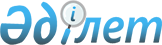 Ақши селолық округіндегі ірі қара малдарының сарып ауруын жою мақсатында шектеу қою туралы
					
			Күшін жойған
			
			
		
					Алматы облысы Еңбекшіқазақ ауданы әкімдігінің 2008 жылғы 26 мамырдағы N 2031 қаулысы. Алматы облысының Әділет департаменті Еңбешіқазақ ауданының әділет басқармасында 2008 жылы 27 маусымда N 2-8-92 тіркелді. Күші жойылды - Алматы облысы Еңбекшіқазақ ауданы әкімдігінің 2009 жылғы 24 тамыздағы N 867 қаулысымен      РҚАО ескертпесі.

      Мәтінде авторлық орфография және пунктуация сақталған.      Ескерту. Күші жойылды - Алматы облысы Еңбекшіқазақ ауданы әкімдігінің 2009.08.24 N 867 Қаулысымен

      Қазақстан Республикасы "Ветеринария туралы" Заңының 10-бабының 2-тармағының 10-тармақшасына және Қазақстан Республикасының Ауыл шаруашылық Министрінің 2004 жылғы 5 қарашадағы N 632 "Адам және жануарлар үшін ортақ (бруцеллез) ауруларды алдын-алу және күресу Жөніндегі ветеринариялық-санитарлық және санитарлық-эпидемиологиялық Ережені бекіту туралы" бұйрығын басшылыққа ала отырып және Еңбекшіқазақ аудандық аумақтық инспекциясының мемлекеттік бас ветеринариялық инспекторының 2008 жылғы 21 мамыр айындағы N 2-08-244 ұсынысына сәйкес шектеу қою мақсатында аудан әкімдігі ҚАУЛЫ ЕТЕДІ:

      

1. Ақши селолық округіндегі ірі қара малдарының сарып ауруын жою мақсатында шектеу қойылсын.

      

2. Сарып ауруын жою жөніндегі ветеринариялық-санитарлық іс шаралар жоспарға сәйкес бекітілсін (қосымша екі парақ).

      

3. Аудандық мемлекеттік санитарлық-эпидемиологиялық қадағалау басқармасы Ақши селолық округіндегі тұрғындары арасында санитарлық-эпидемиологиялық ағарту жұмыстарын күшейтіп, сарып ауруы тіркелген ошақтарда және ол округтегі ауыл тұрғындарынан сарып ауруына қан алу жұмыстары жүргізіліп үнемі бақылауға алынсын.

      

4. Ақши селолық округіндегі ветеринариялық инспекторы малдардың қозғалысын және бекітілген іс-шаралар жоспарының орындалуын қадағалау жұмыстарын қатаң түрде жүргізсін.

      

5. Осы қаулы алғашқы ресми жарияланғаннан кейін күнтізбелік он күн өткен соң қолданысқа енгізіледі.

      

6. Осы қаулының орындалуын бақылау аудан әкімінің орынбасары Бөлтірік Аусадықұлы Жақыповқа жүктелсін.      Аудан әкімі                                      Ә. Тойбаев

Еңбекшіқазақ ауданы әкімдігінің

2008 жылғы 26 мамырдағы

N 2031 қаулысына

қосымша Ақши селолық округіндегі малдары сарып ауруымен ауырғанына байланысты орындалатын ветеринариялық-санитарлық іс-шаралардың

ЖОСПАРЫ      Аудандық ауыл шаруашылық

      бөлімінің бастығы                           Б.М. Бименов      Аудандық аумақтық инспекциясының

      мемлекеттік бас ветеринарлық

      инспекторы                                 М.Т. Мұстафаев
					© 2012. Қазақстан Республикасы Әділет министрлігінің «Қазақстан Республикасының Заңнама және құқықтық ақпарат институты» ШЖҚ РМК
				NВетеринарлық

-санитарлық

шараларОрындау

мерзіміОрындаушыКімнің бақылауында1Қолайсыз ошаққа аудандық әкімдігі тарапынан шектеу қоюүнеміАудандық ауылшаруашылық бөліміАудандық ауыл

шаруашылық

бөлімінің бастығы2Ауру шыққан

қораны

эпизоотиялық-

эпидемиялогиялық

тексеру актісін

шығаруүнеміКомиссия құрамыАудандық

аумақтық инспекциясының

бас мал дәрігер

инспекторы3Ауру малды шұғыл

түрде бөлу тиісүнеміМал иесіСелолық округтің вет. инспекторы4Ауру малды алу,

және жоюүнемікомиссия құрамы

және

Республикалық

мемлекеттік

қазыналық кәсіпорын

"Республикалық

эпизоотияға

қарсы күрес

отряды"Аудандық

ауылшаруашылық

бөлімінің бастығы5Мал тұрған қораны

тазалап, көң мен

қиды далаға бір

жерге үйіп

шығарылуы тиісүнеміМал иесіСелолық округтің

вет. инспекторы6Мал тұрған қораға және сойылған жерге залалсыздандыру жұмыстарын жүргізуүнеміЛицензиялы мал

дәрігер, мал

иесі, РМҚК "РЭО"Селолық округтің

вет. инспекторы7Қалған малдан 2 рет қатарынан 15-30 күнде қан алуүнеміЛицензиялы мал дәрігер, мал иесі, РМҚК "РЭО"Селолық округтің

вет. инспекторы8Екі рет таза шыққан сау малды 3 айлық тәртіптің бақылауға алу немесе әр 45 күнде тағы 2 рет қан алуүнеміЛицензиялы мал дәрігер, мал иесі, РМҚК "РЭО"Селолық округтің

вет.инспекторы9Ауру ошақта

қорытынды

залалсыздандыру

жұмыстарын

жүргізу, басқа

мал ауырмасаүнеміЛицензиялы мал дәрігер, мал иесі, РМҚК "РЭО"Селолық округтің

вет.инспекторы10Қолайсыз ошақтан

аудандық әкімдігі

тарапынан шектеу

алу туралы шешіміүнеміАудандық

ауылшаруашылық

бөліміАудандық

ауылшаруашылық

бөлімінің бастығы11Адамды сарып ауруынан қорғау

шаралары және

жеке бастың

гигиеналық

талаптары;

1) Арнайы киімі

және аяқ киімі

болу керек;

2) Қолжуғыш,

сүлгі, сабын,

1-көмек

көрсететін аптечка;

3) Кір киімді

салатын, жуатын

ыдыс болу тиіс;

4) Үш тастаған

қозыларды,

бұзауларды жинайтын ыдыс

және көметін

арнайы шұңқыр

болуы тиіс;

5) Құрал-сайман,

залалсыздандыру

препараттары

болуы тиіс;

6) Сарып

ауруына

тексерілмеген

адамды мал

күтіміне жібермеуүнеміМал иесіСелолық округтің

вет.инспекторы11Адамды сарып ауруынан қорғау

шаралары және

жеке бастың

гигиеналық

талаптары;

1) Арнайы киімі

және аяқ киімі

болу керек;

2) Қолжуғыш,

сүлгі, сабын,

1-көмек

көрсететін аптечка;

3) Кір киімді

салатын, жуатын

ыдыс болу тиіс;

4) Үш тастаған

қозыларды,

бұзауларды жинайтын ыдыс

және көметін

арнайы шұңқыр

болуы тиіс;

5) Құрал-сайман,

залалсыздандыру

препараттары

болуы тиіс;

6) Сарып

ауруына

тексерілмеген

адамды мал

күтіміне жібермеуүнеміМал иесіСелолық округтің

вет.инспекторы11Адамды сарып ауруынан қорғау

шаралары және

жеке бастың

гигиеналық

талаптары;

1) Арнайы киімі

және аяқ киімі

болу керек;

2) Қолжуғыш,

сүлгі, сабын,

1-көмек

көрсететін аптечка;

3) Кір киімді

салатын, жуатын

ыдыс болу тиіс;

4) Үш тастаған

қозыларды,

бұзауларды жинайтын ыдыс

және көметін

арнайы шұңқыр

болуы тиіс;

5) Құрал-сайман,

залалсыздандыру

препараттары

болуы тиіс;

6) Сарып

ауруына

тексерілмеген

адамды мал

күтіміне жібермеуүнеміМал иесіСелолық округтің

вет.инспекторы.11Адамды сарып ауруынан қорғау

шаралары және

жеке бастың

гигиеналық

талаптары;

1) Арнайы киімі

және аяқ киімі

болу керек;

2) Қолжуғыш,

сүлгі, сабын,

1-көмек

көрсететін аптечка;

3) Кір киімді

салатын, жуатын

ыдыс болу тиіс;

4) Үш тастаған

қозыларды,

бұзауларды жинайтын ыдыс

және көметін

арнайы шұңқыр

болуы тиіс;

5) Құрал-сайман,

залалсыздандыру

препараттары

болуы тиіс;

6) Сарып

ауруына

тексерілмеген

адамды мал

күтіміне жібермеуүнеміМал иесіСелолық округтің

вет.инспекторы11Адамды сарып ауруынан қорғау

шаралары және

жеке бастың

гигиеналық

талаптары;

1) Арнайы киімі

және аяқ киімі

болу керек;

2) Қолжуғыш,

сүлгі, сабын,

1-көмек

көрсететін аптечка;

3) Кір киімді

салатын, жуатын

ыдыс болу тиіс;

4) Үш тастаған

қозыларды,

бұзауларды жинайтын ыдыс

және көметін

арнайы шұңқыр

болуы тиіс;

5) Құрал-сайман,

залалсыздандыру

препараттары

болуы тиіс;

6) Сарып

ауруына

тексерілмеген

адамды мал

күтіміне жібермеуүнеміМал иесіСелолық округтің

вет.инспекторы11Адамды сарып ауруынан қорғау

шаралары және

жеке бастың

гигиеналық

талаптары;

1) Арнайы киімі

және аяқ киімі

болу керек;

2) Қолжуғыш,

сүлгі, сабын,

1-көмек

көрсететін аптечка;

3) Кір киімді

салатын, жуатын

ыдыс болу тиіс;

4) Үш тастаған

қозыларды,

бұзауларды жинайтын ыдыс

және көметін

арнайы шұңқыр

болуы тиіс;

5) Құрал-сайман,

залалсыздандыру

препараттары

болуы тиіс;

6) Сарып

ауруына

тексерілмеген

адамды мал

күтіміне жібермеуүнеміМал иесіСелолық

дәрігерлік

амбулаториясының

дәрігері